2023年部门预算目   录第一部分  部门概况 一、主要职能二、机构设置三、部门预算部门构成第二部分  部门预算表一、收支总表二、收入总表三、支出总表四、财政拨款收支总表五、一般公共预算支出表六、一般公共预算基本支出表七、一般公共预算“三公”经费支出表八、政府性基金预算支出表第三部分  部门预算情况说明第四部分  名词解释第一部分　部门概况一、主要职能（一）贯彻执行国家和省、市有关交通运输的方针政策和法律法规；拟订交通运输工作发展规划和年度计划，并组织实施。（二）执行并监督实施公路有关制度、技术标准和运营规范；负责城乡客运设施规划和管理。（三）承担公路运输市场、汽车驾驶学校和汽车驾驶员培训行业监管责任。负责交通运输行政执法行为的监督管理；维护道路交通运输和城乡客运的平等竞争秩序。（四）负责提出交通运输行业固定资产投融资规模和方向、政府财政性资金安排意见；负责县级公路交通基础设施建设项目立项审查及申报工作。（五）承担公路建设市场监管责任。负责协调国家及省市重点公路工程建设和工程质量、安全生产监督管理及代建支持项目的协调配合工作；负责监督交通运输基础设施的建设、养护和管理。（六）负责交通运输行业安全生产和应急管理工作；组织或参与事故调查处理。（七）负责交通运输信息化建设和交通运输行业技术进步工作；监测分析运行情况，开展交通运输行业综合统计工作，发布有关信息；负责县域内公路超限超载治理工作；负责交通运输行业环境保护和节能减排工作。（八）负责城乡客运行业管理工作,执行相关政策、制度和标准；推进公交优先发展，协调做好县内公交线路、场站、站点的规划、建设和管理；负责出租汽车管理，依法规范出租客运经营行为，维护客运市场秩序。（九）负责交通运输行业法制宣传工作。（十）承办县政府交办的其他事项。二、机构设置湟源县交通运输局包括一个行政单位（湟源县交通运输局）及下设三个事业单位（湟源县公路工程质量监督所、湟源县农村公路养护中心、湟源县交通运输综合行政执法大队）。三、部门预算部门构成纳入湟源县交通运输局2023年部门预算编制范围的二级预算单位包括：第二部分  部门预算表（注：此表为空表）第三部分  部门预算情况说明一、关于湟源县交通运输局2023年部门收支预算情况的总体说明按照综合预算的原则，湟源县交通运输局所有收入和支出均纳入部门预算管理。收入包括：一般公共预算拨款收入4674.46万元，上年结转3980.56万元；支出包括：社会保障和就业支出313.14万元，卫生健康支出157.98万元，农林水支出409.61万元，交通运输支出7652.48万元，住房保障支出121.80万元。湟源县交通运输局2023年收支总预算8655.02万元。二、关于湟源县交通运输局2023年部门收入预算情况说明湟源县交通运输局2023年收入预算8655.02万元，其中：上年结转3980.56万元，占45.99%；一般公共预算拨款收入4674.46万元，占54.01%。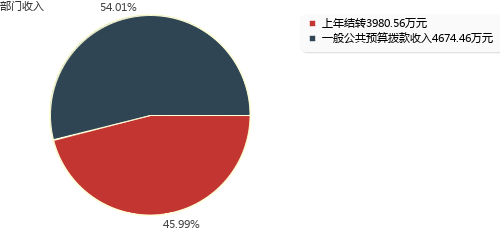 三、关于湟源县交通运输局2023年部门支出预算情况说明湟源县交通运输局2023年支出预算8655.02万元，其中：基本支出1734.26万元，占20.04%；项目支出6920.76万元，占79.96%。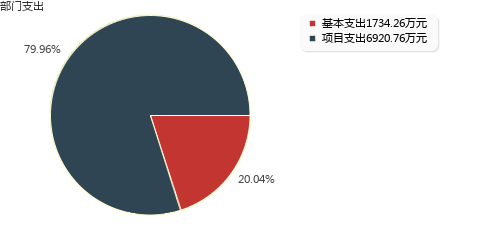 四、关于湟源县交通运输局2023年财政拨款收支预算情况的总体说明湟源县交通运输局2023年财政拨款收支总预算8655.02万元，比上年增加2079.25万元，主要是局机关及养护中心存在上年结转数及两单位农村公路项目较上年多，导致财政拨款收入较去年增加。收入包括：一般公共预算拨款收入4674.46万元，上年结转3980.56万元；政府性基金预算拨款收入0.00万元，上年结转0.00万元。支出包括： 社会保障和就业支出313.14万元， 卫生健康支出157.98万元， 农林水支出409.61万元， 交通运输支出7652.48万元， 住房保障支出121.80万元。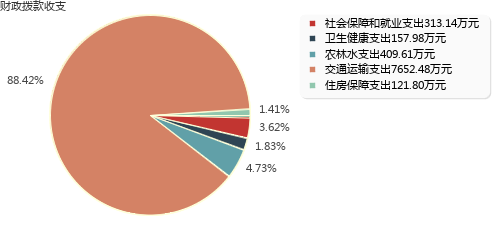 五、关于湟源县交通运输局2023年一般公共预算当年拨款情况说明（一）一般公共预算当年拨款规模变化情况。湟源县交通运输局2023年一般公共预算当年拨款4674.46万元,比上年增加2355.90万元，主要是局机关及养护中心存在上年结转数及两单位农村公路项目较上年多，导致财政拨款收入较去年增加。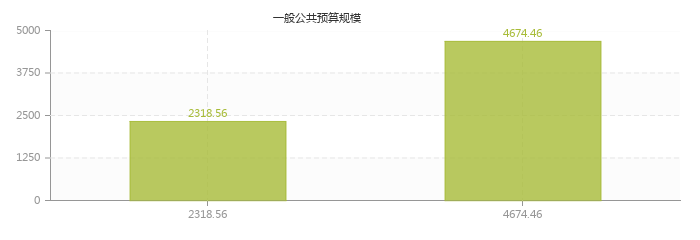 （二）一般公共预算当年拨款结构情况。社会保障和就业支出313.14万元，占6.70%；卫生健康支出154.98万元，占3.32%；农林水支出400.00万元，占8.56%；交通运输支出3684.53万元，占78.82%；住房保障支出121.80万元，占2.61%。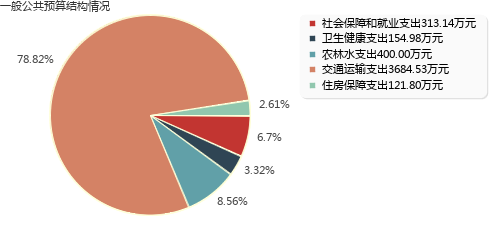 （三）一般公共预算当年拨款具体使用情况。1、社会保障和就业支出（类）行政事业单位养老支出（款）机关事业单位基本养老保险缴费支出（项）2023年预算数为135.94万元，比上年增加27.66万元，增长25.54%。主要是72名事业人员岗位晋级，工资变动，基数调整；养护中心新招录一名在职人员。2、社会保障和就业支出（类）行政事业单位养老支出（款）机关事业单位职业年金缴费支出（项）2023年预算数为67.97万元，比上年增加13.83万元，增长25.54%。主要是72名事业人员岗位晋级，工资变动，基数调整；养护中心新招录一名在职人员。3、社会保障和就业支出（类）行政事业单位养老支出（款）其他行政事业单位养老支出（项）2023年预算数为103.56万元，比上年增加17.37万元，增长20.15%。主要是72名事业人员岗位晋级，工资变动，基数调整；养护中心新招录一名在职人员。4、社会保障和就业支出（类）其他社会保障和就业支出（款）其他社会保障和就业支出（项）2023年预算数为5.67万元，比上年减少0.58万元，下降9.28%。主要是交通执法大队一人退休。5、卫生健康支出（类）行政事业单位医疗（款）行政单位医疗（项）2023年预算数为25.44万元，比上年增加7.25万元，增长39.86%。主要是72名事业人员岗位晋级，工资变动，基数调整；养护中心新招录一名在职人员。6、卫生健康支出（类）行政事业单位医疗（款）事业单位医疗（项）2023年预算数为70.20万元，比上年减少2.95万元，下降4.03%。主要是交通执法大队2022年底退休一人。7、卫生健康支出（类）行政事业单位医疗（款）公务员医疗补助（项）2023年预算数为59.34万元，比上年减少6.48万元，下降9.85%。主要是交通执法大队2022年底退休一人。8、农林水支出（类）巩固脱贫攻坚成果衔接乡村振兴（款）其他巩固脱贫攻坚成果衔接乡村振兴支出（项）2023年预算数为400.00万元，比上年增加400.00万元，增长100.00%。主要是本年新增项目支出，用于农村公路项目建设。9、交通运输支出（类）公路水路运输（款）行政运行（项）2023年预算数为142.58万元，比上年减少7.15万元，下降4.78%。主要是行政运行经费减少。10、交通运输支出（类）公路水路运输（款）公路养护（项）2023年预算数为1086.28万元，比上年增加467.38万元，增长75.52%。主要是养护中心新增一人，养护农村公路项目增加。11、交通运输支出（类）公路水路运输（款）公路运输管理（项）2023年预算数为607.22万元，比上年减少28.77万元，下降4.52%。主要是缩减综合业务补助经费。12、交通运输支出（类）公路水路运输（款）其他公路水路运输支出（项）2023年预算数为162.44万元，比上年增加14.00万元，增长9.43%。主要是财政对公交公司的补助费用增加。13、交通运输支出（类）车辆购置税支出（款）车辆购置税用于农村公路建设支出（项）2023年预算数为1686.01万元，比上年增加1431.44万元，增长562.30%。主要是2023年车辆购置税拨入，农村公路项目增加。14、住房保障支出（类）住房改革支出（款）住房公积金（项）2023年预算数为121.80万元，比上年增加22.89万元，增长23.14%。主要是72位事业人员岗位晋级，工资上涨，公积金调整；养护中心新增一人。六、关于湟源县交通运输局2023年一般公共预算基本支出情况说明湟源县交通运输局2023年一般公共预算基本支出1734.26万元，其中：人员经费1675.70万元，主要包括：基本工资313.71万元、津贴补贴280.24万元、奖金27.57万元、绩效工资435.15万元、机关事业单位基本养老保险缴费135.94万元、职业年金缴费67.97万元、职工基本医疗保险缴费48.31万元、公务员医疗补助缴费59.34万元、其他社会保障缴费5.67万元、住房公积金121.80万元、其他工资福利支出29.10万元、退休费99.62万元、退职（役）费3.09万元、生活补助0.84万元、医疗费补助47.34万元；公用经费58.56万元，主要包括：办公费4.71万元、水费1.54万元、电费1.54万元、邮电费4.40万元、取暖费7.70万元、差旅费4.13万元、公务接待费1.59万元、工会经费14.86万元、公务用车运行维护费8.10万元、其他交通费用4.76万元、其他商品和服务支出5.22万元。七、关于湟源县交通运输局2023年一般公共预算“三公”经费预算情况说明湟源县交通运输局2023年一般公共预算“三公”经费预算数为9.69万元，比上年减少0.07万元，其中：因公出国（境）费0.00万元，增加0.00万元；公务用车购置及运行费8.10万元，增加0.00万元；公务接待费1.59万元，减少0.07万元。2023年“三公”经费预算比上年减少主要是系统两辆公务车报废，支出减少。八、关于湟源县交通运输局2023年政府性基金预算支出情况的说明湟源县交通运输局2023年没有使用政府性基金预算拨款安排的支出。九、其他重要事项的情况说明（一）机关运行经费安排情况。2023年湟源县交通运输局机关运行经费财政拨款预算58.56万元，比上年预算减少4.24万元，下降6.75%。主要是压缩经费，公务车报废，支出减少。（二）政府采购安排情况。2023年湟源县交通运输局各单位政府采购预算总额4266.61万元，其中：政府采购货物预算31.48万元、政府采购工程预算4138.13万元、政府采购服务预算97.00万元。（三）国有资产占有使用情况。截至2023年2月底，湟源县交通运输局所属各预算单位共有车辆12辆，其中，省级领导干部用车0辆、厅级领导干部用车0辆、一般公务用车1辆、一般执法执勤用车0辆、特种专业技术用车0辆、其他用车11辆。单价50万元以上通用设备0台（套），单价100万元以上专用设备0台（套）。（四）绩效目标设置情况。2023年湟源县交通运输局预算均实行绩效目标管理，涉及项目16个，预算金额2940.20万元。湟源县交通运输局（本级）湟源县农村公路养护中心湟源县公路工程质量监督所湟源县交通运输综合行政执法大队第四部分  名词解释一、收入类（一）财政拨款收入：指本级财政当年拨付的资金，包括一般公共预算拨款收入和政府性基金预算拨款收入。其中：一般公共预算拨款收入包括财政部门经费拨款、专项收入、行政事业性收费收入、罚没收入、国有资源（资产）有偿使用收入和其他收入。（二）上年结转和结余：指以前年度支出预算因客观条件变化未执行完毕、结转到本年度按有关规定继续使用的资金，既包括财政拨款结转和结余，也包括事业收入、经营收入、其他收入的结转和结余。二、支出类（一）基本支出：指为保障机构正常运转、完成日常工作任务而发生的人员支出和公用支出。（二）项目支出：指在基本支出之外为完成特定行政任务和事业发展目标所发生的支出。（三）一般公共预算“三公”经费支出：指一般公共预算安排的因公出国（境）费、公务用车购置及运行费和公务接待费支出。其中，因公出国（境）费是指部门工作人员因公务出国（境）的往返机票费、住宿费、伙食费、培训费等支出；公务用车购置及运行费是指部门购置公务用车支出及公务用车使用过程中发生的租用费、燃料费、过路过桥费、保险费等支出；公务接待费支出是指部门按规定开支的各类公务接待（含外宾接待）支出。（四）机关运行经费：为保障行政部门（含参照公务员法管理的事业部门）运行用于购买货物和服务的各项资金，包括办公及印刷费、邮电费、差旅费、会议费、福利费、日常维修费、专用材料及一般设备购置费、办公用房水电费、办公用房取暖费、办公用房物业管理费、公务用车运行维护费以及其他费用。三、支出科目类（一）社会保障和就业支出（类）行政事业单位养老支出（款）机关事业单位基本养老保险缴费支出（项）：反映机关事业单位实施养老保险制度由单位缴纳的基本养老保险费支出。（二）社会保障和就业支出（类）行政事业单位养老支出（款）机关事业单位职业年金缴费支出（项）:反映机关事业单位实施养老保险制度由单位实际缴纳的职业年金支出。（三）社会保障和就业支出（类）行政事业单位养老支出（款）其他行政事业单位养老支出（项）:反映除上述项目以外其他用于行政事业单位养老方面的支出。（四）社会保障和就业支出（类）其他社会保障和就业支出（款）其他社会保障和就业支出（项）:反映除上述项目以外其他用于社会保障和就业方面的支出。（五）卫生健康支出（类）行政事业单位医疗（款）行政单位医疗（项）:反映财政部门安排的行政单位（包括实行公务员管理的事业单位，下同）基本医疗保险缴费经费、未参加医疗保险的行政单位的公费医疗经费，按国家规定享受离休人员、红军老战士待遇人员的医疗经费。（六）卫生健康支出（类）行政事业单位医疗（款）事业单位医疗（项）:反映财政部门安排的事业单位基本医疗保险缴费经费，未参加医疗保险的事业单位的公费医疗经费，按国家规定享受离休人员待遇的医疗经费。（七）卫生健康支出（类）行政事业单位医疗（款）公务员医疗补助（项）:反映财政部门安排的公务员医疗补助经费。（八）农林水支出（类）巩固脱贫攻坚成果衔接乡村振兴（款）其他巩固脱贫攻坚成果衔接乡村振兴支出（项）:反映除上述项目以外其他用于巩固拓展脱贫攻坚成果同乡村振兴有效衔接方面的支出。（九）交通运输支出（类）公路水路运输（款）行政运行（项）:反映行政单位（包括实行公务员管理的事业单位）的基本支出。（十）交通运输支出（类）公路水路运输（款）公路养护（项）:反映公路养护支出。（十一)交通运输支出（类）公路水路运输（款）公路运输管理（项）:反映公路运输管理支出和公路路政管理支出。（十二）交通运输支出（类）公路水路运输（款）其他公路水路运输支出（项）:反映除上述项目以外其他用于公路水路运输方面的支出。（十三）交通运输支出（类）车辆购置税支出（款）车辆购置税用于农村公路建设支出（项）:反映车辆购置税收入安排用于农村公路建设的支出。（十四）住房保障支出（类）住房改革支出（款）住房公积金（项）:反映行政事业单位按人力资源和社会保障部、财政部规定的基本工资和津贴补贴以及规定比例为职工缴纳的住房公积金。四、部门专业类名词无。湟源县交通运输局序号部门名称1湟源县交通运输局（本级）2湟源县公路工程质量监督所3湟源县农村公路养护中心4湟源县交通运输综合行政执法大队部门公开表1部门公开表1部门公开表1部门公开表1收支总表收支总表收支总表收支总表单位：万元单位：万元单位：万元单位：万元收     入收     入支     出支     出项     目预算数项目（按功能分类）预算数一、一般公共预算拨款收入4674.46一、一般公共服务支出二、政府性基金预算拨款收入二、外交支出三、国有资本经营预算拨款收入三、国防支出四、财政专户管理资金收入四、公共安全支出五、事业收入五、教育支出六、上级补助收入六、科学技术支出七、附属单位上缴收入七、文化旅游体育与传媒支出八、事业单位经营收入八、社会保障和就业支出313.14九、其他收入九、社会保险基金支出十、卫生健康支出157.98十一、节能环保支出十二、城乡社区支出十三、农林水支出409.61十四、交通运输支出7652.48十五、资源勘探工业信息等支出十六、商业服务业等支出十七、金融支出十八、援助其他地区支出十九、自然资源海洋气象等支出二十、住房保障支出121.80二十一、粮油物资储备支出二十二、国有资本经营预算支出二十三、灾害防治及应急管理支出二十四、预备费二十五、其他支出二十六、转移性支出二十七、债务还本支出二十八、债务付息支出二十九、债务发行费用支出三十、抗疫特别国债安排的支出三十一、往来性支出本年收入合计4674.46本年支出合计8655.02上年结转3980.56结转下年收入总计8655.02支出总计8655.02部门公开表2部门公开表2部门公开表2部门公开表2部门公开表2部门公开表2部门公开表2部门公开表2部门公开表2部门公开表2部门公开表2部门公开表2收入总表收入总表收入总表收入总表收入总表收入总表收入总表收入总表收入总表收入总表收入总表收入总表单位：万元单位：万元单位：万元单位：万元单位：万元单位：万元单位：万元单位：万元单位：万元单位：万元单位：万元单位：万元预算部门合计上年结转一般公共预算拨款收入政府性基金预算拨款收入国有资本经营预算拨款收入财政专户管理资金收入事业收入上级补助收入附属部门上缴收入事业部门经营收入其他收入8655.023980.564674.46湟源县交通运输局8655.023980.564674.46湟源县交通运输局（本级）6037.013704.232332.78湟源县农村公路养护中心1558.34274.331284.01湟源县公路工程质量监督所157.12157.12湟源县交通运输综合行政执法大队902.552.00900.55部门公开表3部门公开表3部门公开表3部门公开表3部门公开表3部门公开表3部门公开表3部门公开表3支出总表支出总表支出总表支出总表支出总表支出总表支出总表支出总表单位：万元单位：万元单位：万元单位：万元单位：万元单位：万元单位：万元单位：万元科目编码科目名称合计基本支出项目支出事业部门经营支出上缴上级支出对附属部门补助支出合计合计8655.021734.266920.76208社会保障和就业支出313.14313.1420805行政事业单位养老支出307.47307.472080505机关事业单位基本养老保险缴费支出135.94135.942080506机关事业单位职业年金缴费支出67.9767.972080599其他行政事业单位养老支出103.56103.5620899其他社会保障和就业支出5.675.672089999其他社会保障和就业支出5.675.67210卫生健康支出157.98154.983.0021004公共卫生3.003.002100410突发公共卫生事件应急处理3.003.0021011行政事业单位医疗154.98154.982101101行政单位医疗25.4425.442101102事业单位医疗70.2070.202101103公务员医疗补助59.3459.34213农林水支出409.61409.6121305巩固脱贫攻坚成果衔接乡村振兴409.61409.612130504农村基础设施建设9.619.612130599其他巩固脱贫攻坚成果衔接乡村振兴支出400.00400.00214交通运输支出7652.481144.336508.1521401公路水路运输4254.181144.333109.842140101行政运行142.5898.5844.002140104公路建设1819.321819.322140106公路养护1360.61356.091004.522140112公路运输管理607.22579.2228.002140199其他公路水路运输支出324.44110.44214.0021406车辆购置税支出3398.313398.312140602车辆购置税用于农村公路建设支出3398.313398.31221住房保障支出121.80121.8022102住房改革支出121.80121.802210201住房公积金121.80121.80部门公开表4部门公开表4部门公开表4部门公开表4部门公开表4部门公开表4财政拨款收支总表财政拨款收支总表财政拨款收支总表财政拨款收支总表财政拨款收支总表财政拨款收支总表单位：万元单位：万元单位：万元单位：万元单位：万元单位：万元收      入收      入支       出支       出支       出支       出项    目预算数项  目合计一般公共预算政府性基金预算一、本年收入4674.46一、本年支出8655.028655.02（一）一般公共预算拨款收入4674.46（一）一般公共服务支出（二）政府性基金预算拨款收入（二）外交支出（三）国防支出（四）公共安全支出（五）教育支出（六）科学技术支出（七）文化旅游体育与传媒支出（八）社会保障和就业支出313.14313.14（九）社会保险基金支出（十）卫生健康支出157.98157.98（十一）节能环保支出（十二）城乡社区支出（十三）农林水支出409.61409.61（十四）交通运输支出7652.487652.48（十五）资源勘探工业信息等支出（十六）商业服务业等支出（十七）金融支出（十八）援助其他地区支出（十九）自然资源海洋气象等支出（二十）住房保障支出121.80121.80（二十一）粮油物资储备支出（二十二）国有资本经营预算支出（二十三）灾害防治及应急管理支出（二十四）预备费（二十五）其他支出（二十六）转移性支出（二十七）债务还本支出（二十八）债务付息支出（二十九）债务发行费用支出（三十）抗疫特别国债安排的支出（三十一）往来性支出二、上年结转3980.56二、结转下年（一）一般公共预算拨款3980.56（二）政府性基金预算拨款收入总计8655.02支出总计8655.028655.02部门公开表5部门公开表5部门公开表5部门公开表5部门公开表5部门公开表5部门公开表5一般公共预算支出表一般公共预算支出表一般公共预算支出表一般公共预算支出表一般公共预算支出表一般公共预算支出表一般公共预算支出表单位：万元单位：万元单位：万元单位：万元单位：万元单位：万元单位：万元支出功能分类科目支出功能分类科目支出功能分类科目支出功能分类科目2023年预算数2023年预算数2023年预算数科目编码科目编码科目编码科目名称合计基本支出项目支出类款项科目名称合计基本支出项目支出合计合计合计合计4674.461734.262940.20208社会保障和就业支出　313.14313.1405行政事业单位养老支出　307.47307.4705机关事业单位基本养老保险缴费支出　135.94135.9406机关事业单位职业年金缴费支出　67.9767.9799其他行政事业单位养老支出　103.56103.5699其他社会保障和就业支出　5.675.6799其他社会保障和就业支出　5.675.67210卫生健康支出　154.98154.9811行政事业单位医疗　154.98154.9801行政单位医疗　25.4425.4402事业单位医疗　70.2070.2003公务员医疗补助　59.3459.34213农林水支出　400.00400.0005巩固脱贫攻坚成果衔接乡村振兴　400.00400.0099其他巩固脱贫攻坚成果衔接乡村振兴支出　400.00400.00214交通运输支出　3684.531144.332540.2001公路水路运输　1998.521144.33854.1901行政运行　142.5898.5844.0006公路养护　1086.28356.09730.1912公路运输管理　607.22579.2228.0099其他公路水路运输支出　162.44110.4452.0006车辆购置税支出　1686.011686.0102车辆购置税用于农村公路建设支出　1686.011686.01221住房保障支出　121.80121.8002住房改革支出　121.80121.8001住房公积金　121.80121.80部门公开表6部门公开表6部门公开表6部门公开表6部门公开表6部门公开表6一般公共预算基本支出表一般公共预算基本支出表一般公共预算基本支出表一般公共预算基本支出表一般公共预算基本支出表一般公共预算基本支出表单位：万元单位：万元单位：万元单位：万元单位：万元单位：万元支出经济分类科目支出经济分类科目支出经济分类科目2023年基本支出2023年基本支出2023年基本支出科目编码科目编码科目名称合计人员经费公用经费类款科目名称合计人员经费公用经费合计合计合计1734.261675.7058.56301　工资福利支出1524.801524.8001基本工资313.71313.7102津贴补贴280.24280.2403奖金27.5727.5707绩效工资435.15435.1508机关事业单位基本养老保险缴费135.94135.9409职业年金缴费67.9767.9710职工基本医疗保险缴费48.3148.3111公务员医疗补助缴费59.3459.3412其他社会保障缴费5.675.6713住房公积金121.80121.8099其他工资福利支出29.1029.10302　商品和服务支出58.5658.5601办公费4.714.7102印刷费05水费1.541.5406电费1.541.5407邮电费4.404.4008取暖费7.707.7011差旅费4.134.1317公务接待费1.591.5928工会经费14.8614.8631公务用车运行维护费8.108.1039其他交通费用4.764.7699其他商品和服务支出5.225.22303　对个人和家庭的补助150.90150.9002退休费99.6299.6203退职（役）费3.093.0905生活补助0.840.8407医疗费补助47.3447.34310　资本性支出05基础设施建设99其他资本性支出312　对企业补助99其他对企业补助399　其他支出99其他支出部门公开表7部门公开表7部门公开表7部门公开表7部门公开表7部门公开表7部门公开表7部门公开表7部门公开表7部门公开表7部门公开表7部门公开表7一般公共预算“三公”经费支出表一般公共预算“三公”经费支出表一般公共预算“三公”经费支出表一般公共预算“三公”经费支出表一般公共预算“三公”经费支出表一般公共预算“三公”经费支出表一般公共预算“三公”经费支出表一般公共预算“三公”经费支出表一般公共预算“三公”经费支出表一般公共预算“三公”经费支出表一般公共预算“三公”经费支出表一般公共预算“三公”经费支出表单位：万元单位：万元单位：万元单位：万元单位：万元单位：万元单位：万元单位：万元单位：万元单位：万元单位：万元单位：万元上年预算数上年预算数上年预算数上年预算数上年预算数上年预算数2023年预算数2023年预算数2023年预算数2023年预算数2023年预算数2023年预算数合计因公出国(境)费用公务用车购置及运行费公务用车购置及运行费公务用车购置及运行费公务接待费合计因公出国(境)费用公务用车购置及运行费公务用车购置及运行费公务用车购置及运行费公务接待费合计因公出国(境)费用合计公务用车购置费公务用车运行费公务接待费合计因公出国(境)费用合计公务用车购置费公务用车运行费公务接待费9.768.108.101.669.698.108.101.59部门公开表8部门公开表8部门公开表8部门公开表8部门公开表8部门公开表8部门公开表8政府性基金预算支出表政府性基金预算支出表政府性基金预算支出表政府性基金预算支出表政府性基金预算支出表政府性基金预算支出表政府性基金预算支出表单位：万元单位：万元单位：万元单位：万元单位：万元单位：万元单位：万元支出功能分类科目支出功能分类科目支出功能分类科目支出功能分类科目2023年预算数2023年预算数2023年预算数科目编码科目编码科目编码科目名称合计基本支出项目支出类款项科目名称合计基本支出项目支出合 计合 计合 计合 计 部门预算项目支出绩效目标公开表 部门预算项目支出绩效目标公开表 部门预算项目支出绩效目标公开表 部门预算项目支出绩效目标公开表 部门预算项目支出绩效目标公开表 部门预算项目支出绩效目标公开表 部门预算项目支出绩效目标公开表 部门预算项目支出绩效目标公开表 部门预算项目支出绩效目标公开表预算年度：2023预算年度：2023预算年度：2023金额单位：万元金额单位：万元项目名称批复数绩效目标绩效指标绩效指标绩效指标绩效指标性质绩效指标值绩效度量单位项目名称批复数绩效目标一级指标二级指标三级指标绩效指标性质绩效指标值绩效度量单位车辆购置税收入补助地方资金1,686.01主要用于重点公路、一般公路、国防公路、部队进出口道路等项目建设产出指标时效指标按期完成投资＝100%车辆购置税收入补助地方资金1,686.01主要用于重点公路、一般公路、国防公路、部队进出口道路等项目建设效益指标生态效益指标交通建设符合环评审批要求＝100%车辆购置税收入补助地方资金1,686.01主要用于重点公路、一般公路、国防公路、部队进出口道路等项目建设满意度指标服务对象满意度指标改善通行服务水平群众满意度≥80%财政衔接推进乡村振兴补助资金项目400.00推进乡村振兴，加快农村公路建设。产出指标质量指标资金使用合规性≥95%财政衔接推进乡村振兴补助资金项目400.00推进乡村振兴，加快农村公路建设。效益指标社会效益指标公路安全水平≥92%财政衔接推进乡村振兴补助资金项目400.00推进乡村振兴，加快农村公路建设。满意度指标服务对象满意度指标改善通行服务水平群众满意度定性优良中低差人/户2023年公交卡、老年卡、学生卡补助20.00　便利老百姓的出行，降低出行成本，保障出行安全，降低交通事故带来的一系列社会问题。产出指标质量指标保障安全出行，降低了交通事故带来的风险≥90人2023年公交卡、老年卡、学生卡补助20.00　便利老百姓的出行，降低出行成本，保障出行安全，降低交通事故带来的一系列社会问题。效益指标社会效益指标老百姓受益率高，社会稳定≥95人2023年公交卡、老年卡、学生卡补助20.00　便利老百姓的出行，降低出行成本，保障出行安全，降低交通事故带来的一系列社会问题。满意度指标服务对象满意度指标老百姓对公交卡的使用程度定性优良中低差%2023年“冷线”营运补贴30.00对城关镇冷线营运补贴产出指标质量指标“冷线”营运使用率≥2%2023年“冷线”营运补贴30.00对城关镇冷线营运补贴效益指标经济效益指标补贴线路收入≥10000元2023年“冷线”营运补贴30.00对城关镇冷线营运补贴满意度指标服务对象满意度指标服务对象满意度≥90%2023年局业务补助经费15.00业务补助经费，保证单位工作正常运转。产出指标质量指标日常培训合格率≥95人2023年局业务补助经费15.00业务补助经费，保证单位工作正常运转。效益指标可持续影响指标规范业务流程，提高工作效率≥100%2023年局业务补助经费15.00业务补助经费，保证单位工作正常运转。满意度指标服务对象满意度指标群众对日常工作的受益程度≥95%2023年综合业务工作经费29.00工作运行经费，保障交通工作的正常进行产出指标质量指标办公用品支出情况≥95%2023年综合业务工作经费29.00工作运行经费，保障交通工作的正常进行效益指标社会效益指标交通工作带来的社会效益定性优良中低差其他2023年综合业务工作经费29.00工作运行经费，保障交通工作的正常进行满意度指标服务对象满意度指标帮扶对象满意度定性优良中低差其他 部门预算项目支出绩效目标公开表 部门预算项目支出绩效目标公开表 部门预算项目支出绩效目标公开表 部门预算项目支出绩效目标公开表 部门预算项目支出绩效目标公开表 部门预算项目支出绩效目标公开表 部门预算项目支出绩效目标公开表 部门预算项目支出绩效目标公开表 部门预算项目支出绩效目标公开表预算年度：2023预算年度：2023预算年度：2023金额单位：万元金额单位：万元项目名称批复数绩效目标绩效指标绩效指标绩效指标绩效指标性质绩效指标值绩效度量单位项目名称批复数绩效目标一级指标二级指标三级指标绩效指标性质绩效指标值绩效度量单位农村公路养护资金184.75承担全县农村公路的日常养护及维修产出指标数量指标农村公路列养率＝100%农村公路养护资金184.75承担全县农村公路的日常养护及维修效益指标社会效益指标公路畅通及安全水平＝196%农村公路养护资金184.75承担全县农村公路的日常养护及维修满意度指标服务对象满意度指标农牧民群众满意度＝95%政府还贷二级公路取消收费后补助资金385.44保持公路基础设施良好技术状况水平产出指标数量指标支持农村公路实施修复养护里程＝18.172千米政府还贷二级公路取消收费后补助资金385.44保持公路基础设施良好技术状况水平效益指标经济效益指标对经济发展的促进作用＝80%政府还贷二级公路取消收费后补助资金385.44保持公路基础设施良好技术状况水平满意度指标服务对象满意度指标农牧民群众满意度＝90%农村公路养护资金县级补助123.15农村公路及道路的养护及维修，对养护工作的督促检查，对农村公路的监管养护。产出指标数量指标农村公路列养率＝100%农村公路养护资金县级补助123.15农村公路及道路的养护及维修，对养护工作的督促检查，对农村公路的监管养护。产出指标数量指标优良路率≥64%农村公路养护资金县级补助123.15农村公路及道路的养护及维修，对养护工作的督促检查，对农村公路的监管养护。产出指标质量指标资金使用合规性＝100%农村公路养护资金县级补助123.15农村公路及道路的养护及维修，对养护工作的督促检查，对农村公路的监管养护。效益指标经济效益指标按期完成投资，对经济发展有明显促进作用＝100%农村公路养护资金县级补助123.15农村公路及道路的养护及维修，对养护工作的督促检查，对农村公路的监管养护。满意度指标服务对象满意度指标农牧民群众满意度≥80%乡村道路维修费14.85农村公路维修，抢险保通，冬季除雪维修等产出指标数量指标农村公路列养率≥100%乡村道路维修费14.85农村公路维修，抢险保通，冬季除雪维修等产出指标数量指标优良路率≥64%乡村道路维修费14.85农村公路维修，抢险保通，冬季除雪维修等产出指标数量指标建设(改造、修缮)工程量≥500平方米/公里乡村道路维修费14.85农村公路维修，抢险保通，冬季除雪维修等产出指标数量指标建设(改造、修缮)工程数量≥1个乡村道路维修费14.85农村公路维修，抢险保通，冬季除雪维修等产出指标质量指标资金使用合规性≥100%乡村道路维修费14.85农村公路维修，抢险保通，冬季除雪维修等产出指标质量指标竣工验收合格率≥100%乡村道路维修费14.85农村公路维修，抢险保通，冬季除雪维修等产出指标质量指标项目设计变更率≤75%乡村道路维修费14.85农村公路维修，抢险保通，冬季除雪维修等产出指标时效指标项目按计划完工率≥90%乡村道路维修费14.85农村公路维修，抢险保通，冬季除雪维修等产出指标时效指标项目按计划开工率≥57%乡村道路维修费14.85农村公路维修，抢险保通，冬季除雪维修等效益指标社会效益指标设施正常运转率≥50%乡村道路维修费14.85农村公路维修，抢险保通，冬季除雪维修等效益指标社会效益指标项目受益人数≥850人乡村道路维修费14.85农村公路维修，抢险保通，冬季除雪维修等效益指标社会效益指标建筑（工程）综合利用率≥40%乡村道路维修费14.85农村公路维修，抢险保通，冬季除雪维修等满意度指标服务对象满意度指标受益群体满意度≥100%乡村道路维修费14.85农村公路维修，抢险保通，冬季除雪维修等满意度指标服务对象满意度指标农牧民群众满意度≥60%2023年养护业务补助经费22.00确保养护工作顺利进行，确保养护人员权益产出指标质量指标单位日常业务正常运转率＝90%2023年养护业务补助经费22.00确保养护工作顺利进行，确保养护人员权益效益指标社会效益指标群众出行便利度≥90%2023年养护业务补助经费22.00确保养护工作顺利进行，确保养护人员权益满意度指标服务对象满意度指标群众满意度≥90% 部门预算项目支出绩效目标公开表 部门预算项目支出绩效目标公开表 部门预算项目支出绩效目标公开表 部门预算项目支出绩效目标公开表 部门预算项目支出绩效目标公开表 部门预算项目支出绩效目标公开表 部门预算项目支出绩效目标公开表 部门预算项目支出绩效目标公开表 部门预算项目支出绩效目标公开表预算年度：2023预算年度：2023预算年度：2023金额单位：万元金额单位：万元项目名称批复数绩效目标绩效指标绩效指标绩效指标绩效指标性质绩效指标值绩效度量单位项目名称批复数绩效目标一级指标二级指标三级指标绩效指标性质绩效指标值绩效度量单位农村公路建设项目质量监督业务经费2.00农村公路建设项目质量监督业务经费，提高办公效率产出指标数量指标购买仪器设备费用≥2000元农村公路建设项目质量监督业务经费2.00农村公路建设项目质量监督业务经费，提高办公效率效益指标社会效益指标人民群众享受安全保障定性好坏其他农村公路建设项目质量监督业务经费2.00农村公路建设项目质量监督业务经费，提高办公效率满意度指标服务对象满意度指标人民群众享受公路安全带来的满意程度定性好坏人（户） 部门预算项目支出绩效目标公开表 部门预算项目支出绩效目标公开表 部门预算项目支出绩效目标公开表 部门预算项目支出绩效目标公开表 部门预算项目支出绩效目标公开表 部门预算项目支出绩效目标公开表 部门预算项目支出绩效目标公开表 部门预算项目支出绩效目标公开表 部门预算项目支出绩效目标公开表预算年度：2023预算年度：2023预算年度：2023金额单位：万元金额单位：万元项目名称批复数绩效目标绩效指标绩效指标绩效指标绩效指标性质绩效指标值绩效度量单位项目名称批复数绩效目标一级指标二级指标三级指标绩效指标性质绩效指标值绩效度量单位2023年综合执法办案经费15.00主要用于查办交通案件相关的开支，包括执法业务费、培训费、专项器具费、各类执法信息系统的维护等。产出指标质量指标查办交通案件≥90件2023年综合执法办案经费15.00主要用于查办交通案件相关的开支，包括执法业务费、培训费、专项器具费、各类执法信息系统的维护等。效益指标社会效益指标查办交通案件≥10%2023年综合执法办案经费15.00主要用于查办交通案件相关的开支，包括执法业务费、培训费、专项器具费、各类执法信息系统的维护等。满意度指标服务对象满意度指标交通案件办理群众满意度定性95%2023年治超经费5.00督导源头企业严格落实治超主体责任，规范装载。 严厉打击整治超限超载车辆上路行驶行为，消除安全隐患，保护公路路产路权及人民群众的生命财产安全。产出指标质量指标路面治理公里数≥500公里2023年治超经费5.00督导源头企业严格落实治超主体责任，规范装载。 严厉打击整治超限超载车辆上路行驶行为，消除安全隐患，保护公路路产路权及人民群众的生命财产安全。效益指标社会效益指标源头治超企业数≥24户2023年治超经费5.00督导源头企业严格落实治超主体责任，规范装载。 严厉打击整治超限超载车辆上路行驶行为，消除安全隐患，保护公路路产路权及人民群众的生命财产安全。满意度指标服务对象满意度指标群众对治超工作满意度≥90%2023年执法车辆经费5.00为交通运输综合行政执法工作提供基础保障，提高执法车辆安全系数，保障执法车辆的保险、燃油、维修等各项基本开支，确保执法车辆能够切实有效发挥作用，更好的保护路权路权以及人民群众的生命财产安全和合法权益。产出指标数量指标6辆执法车辆费用≥6辆2023年执法车辆经费5.00为交通运输综合行政执法工作提供基础保障，提高执法车辆安全系数，保障执法车辆的保险、燃油、维修等各项基本开支，确保执法车辆能够切实有效发挥作用，更好的保护路权路权以及人民群众的生命财产安全和合法权益。效益指标社会效益指标工作带来的社会效益≥90%2023年执法车辆经费5.00为交通运输综合行政执法工作提供基础保障，提高执法车辆安全系数，保障执法车辆的保险、燃油、维修等各项基本开支，确保执法车辆能够切实有效发挥作用，更好的保护路权路权以及人民群众的生命财产安全和合法权益。满意度指标服务对象满意度指标群众满意度≥90%道路运输档案管理及工本费3.00健全道路货物运输车辆及从业人员档案，完善各类台账，做到有据可查，有法必依。产出指标数量指标健全台账、档案≥400件道路运输档案管理及工本费3.00健全道路货物运输车辆及从业人员档案，完善各类台账，做到有据可查，有法必依。效益指标社会效益指标开展执法教育定性优良%道路运输档案管理及工本费3.00健全道路货物运输车辆及从业人员档案，完善各类台账，做到有据可查，有法必依。满意度指标服务对象满意度指标社会公众对相关法规宣传的满意度≥90%